第37回 照姫まつり参加募集要項「照姫行列」開催日時	令和6年4月21日（日）10：00～15：30
会場	都立石神井公園および西武線石神井公園駅前とその周辺
主催	照姫まつり推進協議会
	（照姫まつり実行委員会　練馬区）照姫まつりは、豪華絢爛な時代装束に身を包んだ演者が石神井公園の地を練り歩く照姫行列が最大のみどころで、練馬区の春の風物詩となっている催しです。この照姫行列に参加する方を募集します。行列参加者は演技を行いますが、その内容は演技経験のない方も練習に参加すれば十分こなせますので、安心してご応募ください。申込書に不備がある場合、受理できないことがありますので、提出前によくご確認ください。【申込み・問い合わせ先】照姫まつり事務局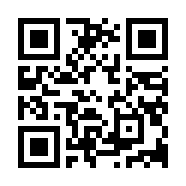 〒150-0002　渋谷区渋谷3-3-5　NBF渋谷イースト5F　502電話：050-3627-8907　FAX：050-3488-9223メール：info.nerima.teruhime@gmail.com 照姫まつりホームページ：https://teruhime-matsuri.com　※上記スケジュールの他、セリフの録音(練馬区役所本庁舎)を予定しています。　※日程は変更する場合があります。１　申込み受付期間
令和5年12月11日（月）～令和6年1月11日（木）※必着２　照姫行列・演技の内容
時代装束を身にまとい、以下の内容を行います。ただし、天候や、その他やむを得ない事情により、行列・演技内容の変更、縮小等を行う場合があります。（1）石神井公園周辺の練り歩き
時代装束を身にまとい、都立石神井公園から石神井公園駅までの間を往復します。行列中は、歩きながら簡単な演技を行う場合があります。（2）石神井公園野外ステージでの舞台演技
照姫伝説にちなんだ舞台演技「照姫伝説」を行います。また、行列後には照姫まつりのフィナーレを飾る帰還式「照姫フィナーレ」を行います。＜ 参考：前回（第36回）の照姫行列スケジュール（※今年の実施内容は変更になる場合があります） ＞【 7時00分頃】 石神井公園野外ステージ集合・最終リハーサル【 8時00分頃】 朝礼を行いその後、石神井庁舎へ移動・着替え【11時00分頃】 中之島に移動し、舞台演技の準備【12時00分頃】 野外ステージで舞台演技「照姫伝説」【13時10分頃】 中之島出発→住宅街・商店街→石神井公園駅ロータリー着【13時40分頃】 石神井公園駅前特設ステージで照姫等の三役パフォーマンス
（休憩をとりながら、隊列準備・整列）【14時05分頃】 石神井公園駅出発→商店街→ボート乗り場交差点→中之島【14時25分頃】 中之島で休憩【14時55分頃】 中之島出発→公園内【15時20分頃】 野外ステージで帰還式「照姫フィナーレ」照姫挨拶【15時40分頃】 終了後、中之島から対岸に整列し退場【16時10分頃】 石神井庁舎へ移動・着替え【16時25分頃】 終礼後、解散照姫行列コース（予定）※下記予定は第36回のコースのため変更になる場合があります。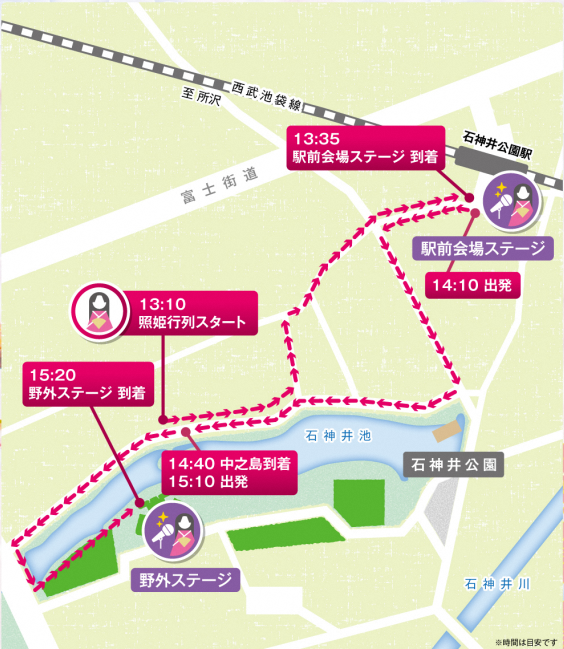 ３　参加費用
無料　　　※まつり会場、練習会場等への交通費は各自ご負担ください。４　応募資格練馬区に在住・在勤・在学の方。　※三役は練馬区内在住者のみ希望する役柄の条件を満たす方。※年齢制限に上限がない役柄については、70歳程度を上限の目安とします。行列コース総延長約3kmを、演技をしながら元気に歩ける方。野外ステージにて、演技ができる方（振付、実演指導あり）。出演が決定した場合、「説明会」、「演技練習」に原則全日程参加できる方。出演が決定した場合、主催者・練馬区・テレビ局等が撮影した写真・映像等の各種媒体で　　参加公表出来る方。
※主催者および関係者が撮影した写真・映像等を、改めて本人の許可なくPR等に使用 　　　　すすることがあります。区の事業等のPRにできる限り協力いただける方。５　申込み方法
この募集要項の内容に同意の上で、受付期間内に申込シート（三役/その他役柄）を下記へ郵送するか、照姫まつりホームページ内の申込フォームから申し込んでください。FAXでのお申込みはできませんので、ご注意ください。なお、ご記入いただいた個人情報は、照姫まつりに関することのみで使用し、他の目的では使用いたしません。【申込み先・問い合わせ先】照姫まつり事務局〒150-0002　渋谷区渋谷3-3-5　NBF渋谷イースト5F　502電話：050-3627-8907　FAX：050-3488-9223メール：info.nerima.teruhime@gmail.com照姫まつりのホームページ：https://teruhime-matsuri.com　　※年齢は、令和6年4月1日現在です。身長は、あくまで目安です。※今回より、過去に三役を経験された方の、同じ役への申込をお断りします。各役柄の詳細　※演技内容は、演技経験のない方にも演技練習に参加すれば十分こなせるものとなっていますので、安心してご応募ください。（1）希望の役柄の記号と役柄名の他、必要事項を漏れなく記入してください。
練馬区在住または練馬区に在勤、在学していることが明確にわかるように記載してください。
身長・体重、足・頭のサイズ（頭囲）は衣装準備に使用しますので、正確に記入してください。（2）写真を2枚（5×7cm・スナップ写真可）ご用意ください。1枚は全身、もう1枚は胸から上、
顔がアップで写っているもので、裏面には氏名の記入の上、はがれないようにしっかりと
貼ってください。（3）第2希望・第3希望も必ず記入してください（空欄不可）。（4）これまでの行列参加回数・参加年をご記入ください。（5）未成年の応募には、保護者の氏名・緊急連絡先が必要になります。（6）申込み内容に虚偽がある場合は、申込みを無効とします。（7）三役とその他の役の両方に申し込むことはできません。（1）三役（照姫役、豊島泰経役、奥方役）①一次審査（書類選考）では、必要事項が漏れなく記入されている申込みシートを対象に、自己PRの内容を主催者にて審査し、通過の可否を決定します。②三役は、一次審査（書類選考）通過者を対象とした二次審査（オーディション形式）で決定します。③二次審査の結果、照姫姉妹、重臣、重臣奥方、巫女舞姫などの重要な役柄またはその他の役柄での出演をお願いする場合があります。また、照姫姉妹、重臣、重臣奥方役の方については、三役に欠員が出た場合、代役を務めていただく場合があります。④三役オーディションに申し込まれた方であっても、応募状況により、配役されない場合があります。（2）その他の役柄（警護武者､旗持武者､舞楽者､女武者､花拍子､稚児童姫､若武者､龍玉持ち､龍神）必要事項がもれなく記入されている申込みシートを対象に、応募者多数の場合は、抽選により出演を決定します。決定通知は、2月下旬頃に発送します。（3）役柄決定後の変更等について練習開始後であっても、演者の安全や演出上の理由により、役柄変更または出演辞退をお願いする場合があります。本番に向けて、下記のスケジュールにて練習を行う予定です。※現時点での予定であるため、変更になる場合があります。【練習時間（予定）】①3月23日（土）・ 24日（日）は、13：30～17：00（石神井庁舎5階会議室）②3月30日（土）～4月14日（日）は、13：30～17：00（練馬区役所本庁舎地下多目的会議室）※①②については、役柄毎のパート練習があります。集合時間・練習時間を役柄事に設定しますので　説明会にて確認してください。③4月19日（金）は、19：00～21：00（練馬区役所本庁舎地下多目的会議室）④4月20日（土）は、14：00～17：00（石神井公園野外ステージ）⑤4月21日（日）は、朝7：00集合（石神井公園野外ステージ / 解散17時頃予定）●練馬区役所へのアクセス（１）住所　〒176-8501　練馬区豊玉北六丁目12番1号　　　 （２）主な交通機関　　　　　　①鉄道　　　　　　　・西武池袋線・西武有楽町線　練馬駅西口から徒歩5分　 ・都営地下鉄大江戸線　練馬駅から徒歩7分②バス・成増駅南口から練馬駅行で「練馬区役所入口」下車　（西武バス・練47）・荻窪駅北口から練馬駅行で「練馬区役所入口」下車　（関東バス・荻07）・中野駅から練馬駅行で「練馬区役所」下車　（京王バス・中92）※練習会場へは、公共交通機関をご利用ください。※練習会場への交通費は各自ご負担ください。●石神井庁舎へのアクセス（１）住所　〒177-8509　練馬区石神井町3丁目30番26号　　　 （２）主な交通機関　　　　　　①鉄道　　　　　　　・西武池袋線 石神井公園駅西口から徒歩5分②バス・成増駅南口から石神井公園駅北口行で「終点」下車　（国際興業バス・石03）・成増町から吉祥寺駅行で「石神井庁舎前」下車　（西武バス ・吉60）・阿佐ヶ谷駅北口から石神井公園駅行で「終点」下車　（関東バス・阿50）・荻窪駅北口から石神井公園駅行で「終点」下車　（西武バス ・荻14）・吉祥寺駅から成増町行で「石神井庁舎前」下車　（西武バス・吉60）※練習会場へは、公共交通機関をご利用ください。※練習会場への交通費は各自ご負担ください。※3月23日（土）・ 24日（日）のみ石神井庁舎で練習を行います。年月日内容備考（会場等）令和5年12月11日（月）募集開始令和6年　1月11日（木）応募締切1月17日（水）三役オーディション　一次審査※主役三役（照姫・豊島泰経・奥方）書類審査1月22日（月）公開抽選会申込多数の場合（三役以外）2月7日（水）三役オーディション説明会※主役三役（照姫・豊島泰経・奥方）練馬区役所　本庁舎地下多目的会議室　　19時～2月23日（金・祝）三役オーディション※主役三役（照姫・豊島泰経・奥方）練馬区役所　本庁舎地下多目的会議室　　13時～17時2月下旬全役柄決定通知発送　　　　　　　　3月10日（日）行列参加者説明会石神井庁舎５階　第１会議室10時～※3月23日（土）  　　　　　　　※24日（日）30日（土）31日（日）4月6日（土）7日（日）13日（土）14日（日）19日（金）20日（土）演技練習※練習日は役柄毎に異なりますので、P11を参照してください。※龍神、龍玉持ち、旗持武者、舞楽者の練習は、3月31日（日）からを予定しています。【時間】3/23（土）～4/14（日）は午後4/19（金）は夜間（19時～21時）4/20（土）は午後【場所】3/23・24は「石神井庁舎５階会議室」3/31～4/19は「練馬区役所本庁舎　地下多目的会議室」4/20（土）は、「石神井公園野外ステージ」　　　       4月21日（日）第37回照姫まつり記号役柄名年齢性別募集人数備考A照姫12～17女1B豊島泰経30～男1C奥方21～女1D警護武者15～男7－E旗持武者18～男4－F舞楽者15～不問9－G女武者12～女4身長140cm～H花拍子12～17女6身長130cm～I稚児童姫8～11女20身長120～150cmJ若武者8～14男8身長120cm～K龍玉持ち15～不問1－L龍神15～不問6－衣裳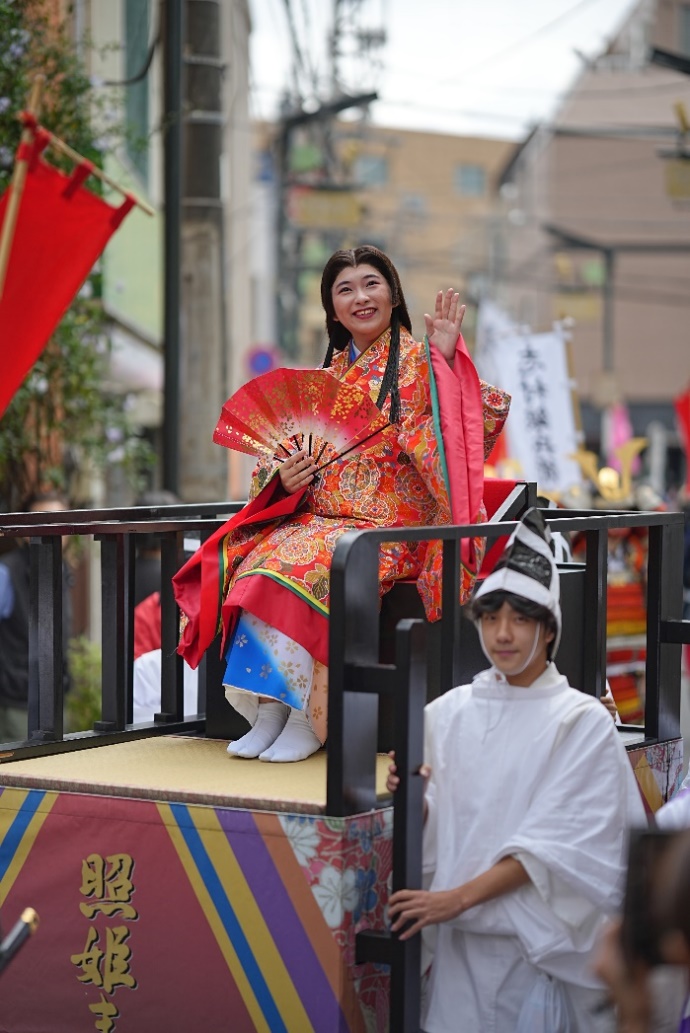 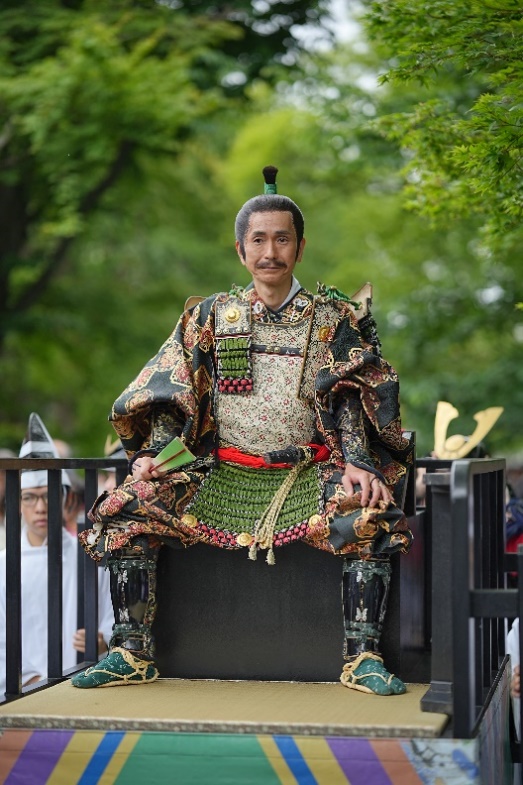 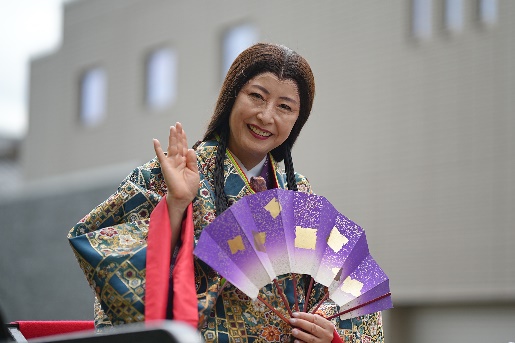 役柄照　姫豊島 泰経(武将)奥　方説明室町時代の伝説上の女性。石神井城主、豊島泰経の二女。歴史衣裳を身に着け、舞扇を使用して踊ります。式典では来場者へのご挨拶をしていただきます。室町時代の武将。豊島氏当主で石神井城主。鎧を身に着け、力強く演技します。家来の士気を鼓舞し、鬨の声を上げます。豊島泰経の妻。歴史衣裳を身に着け、舞扇を使用して踊ります。照姫を包み込む大切な役です。衣裳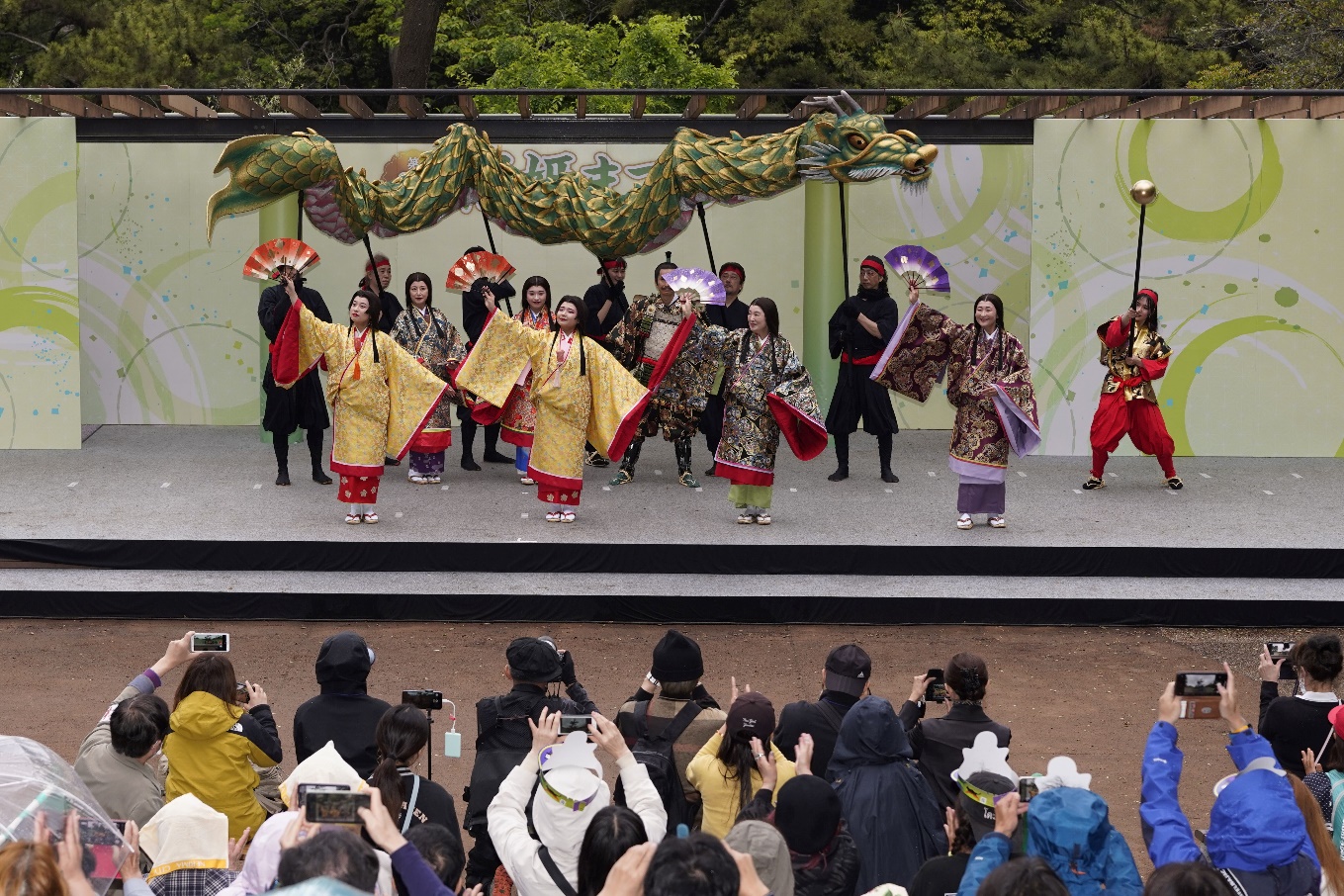 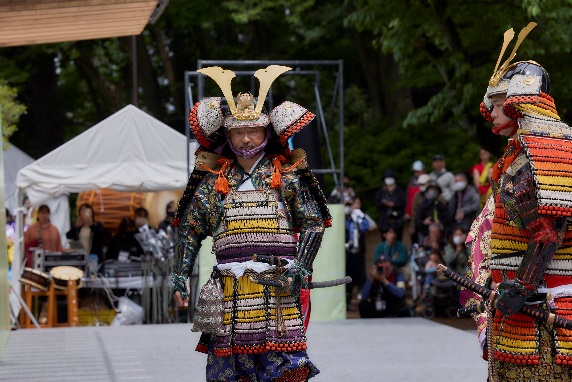 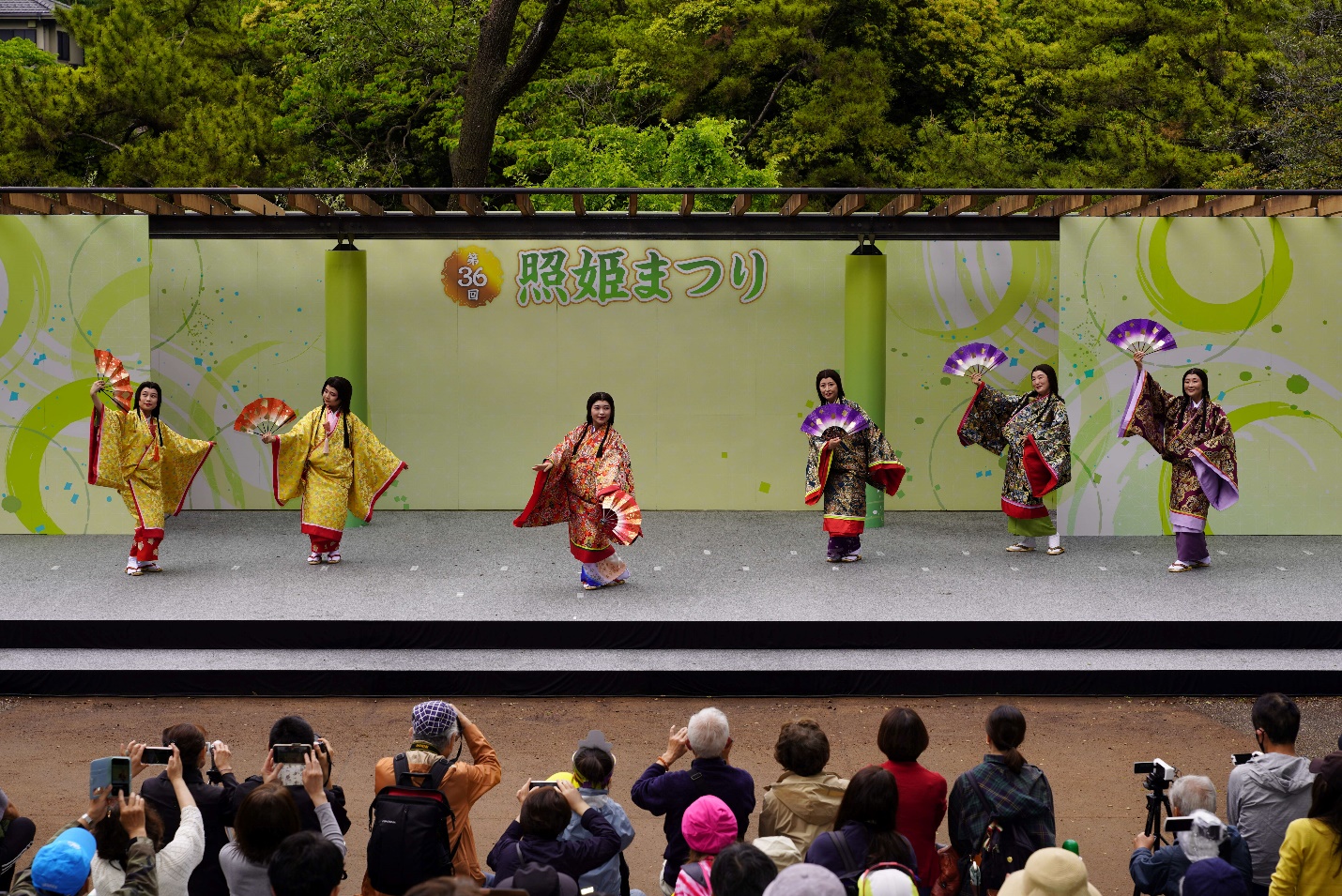 役柄照姫姉妹（てるひめしまい）重臣（じゅうしん）重臣奥方（じゅうしんおくがた）説明照姫の姉妹たち。歴史衣裳を身に着け、舞扇を使用して照姫とともに踊ります。※三役オーディション対象役柄豊島氏に仕える家臣たち。鎧を身に着け、警護武者・若武者を束ね、刀を抜いて闘いの演技をします。※三役オーディション対象役柄重臣の妻たち。歴史衣裳を身に着け、舞扇を使い、奥方とともに踊ります。※三役オーディション対象役柄衣裳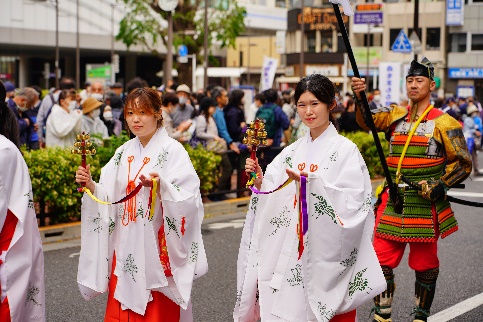 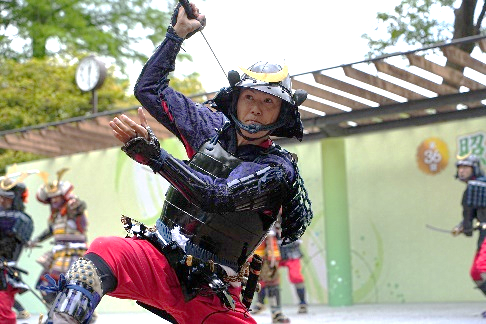 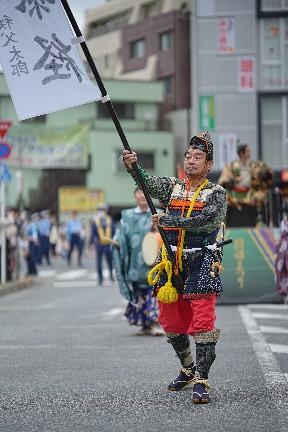 役柄巫女舞姫（みこまいひめ）警護武者（けいごむしゃ）旗持武者（はたもちむしゃ）説明歴史衣裳を身に着け、神楽鈴を使い、石神井の平和のために舞を披露します。※三役オーディション対象役柄豊島家を守る勇敢な武者。鎧を身に付け、刀を抜いて闘いの演技をします。鎧を身に付け、旗竿（約3m）を持ち、幕開きを飾ります。旗竿を長時間保持するため体力が必要です。衣裳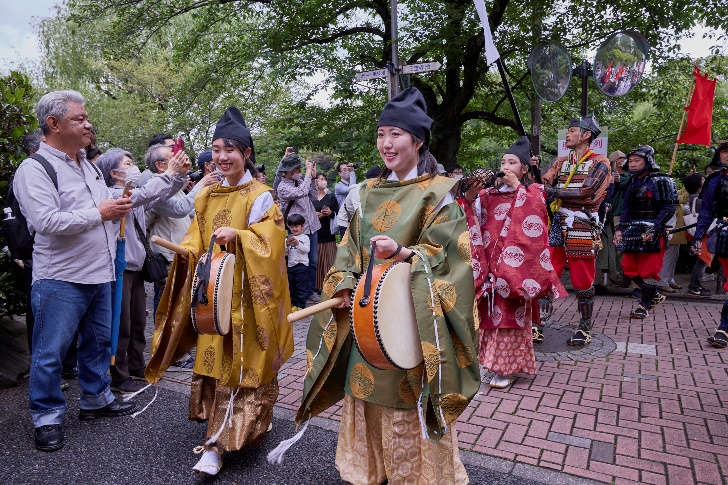 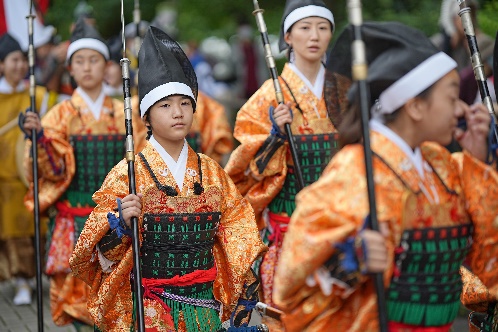 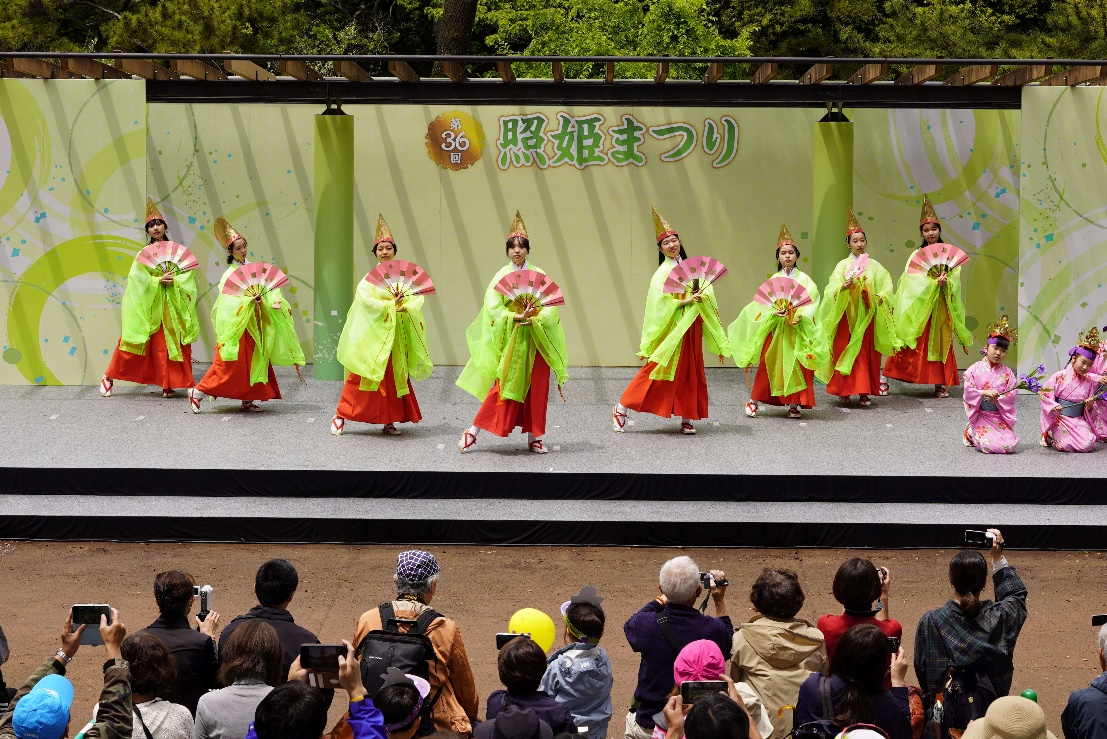 役柄舞楽者（ぶがくしゃ）女武者（おんなむしゃ）花拍子（はなびょうし）説明歴史衣裳を身に着け、太鼓・銅鑼・ほら貝を演奏しながら演技します。鎧を身に付け、薙刀を使用して闘いの踊りをします。歴史衣裳を身に着け、舞扇を　　使用して、しなやかな舞を披露　　します。衣裳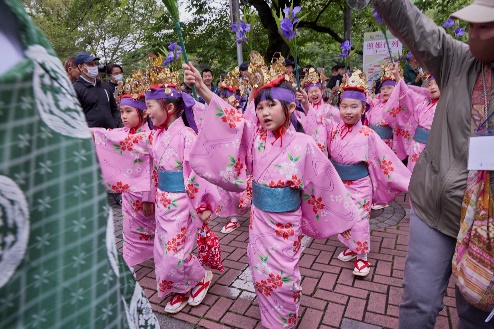 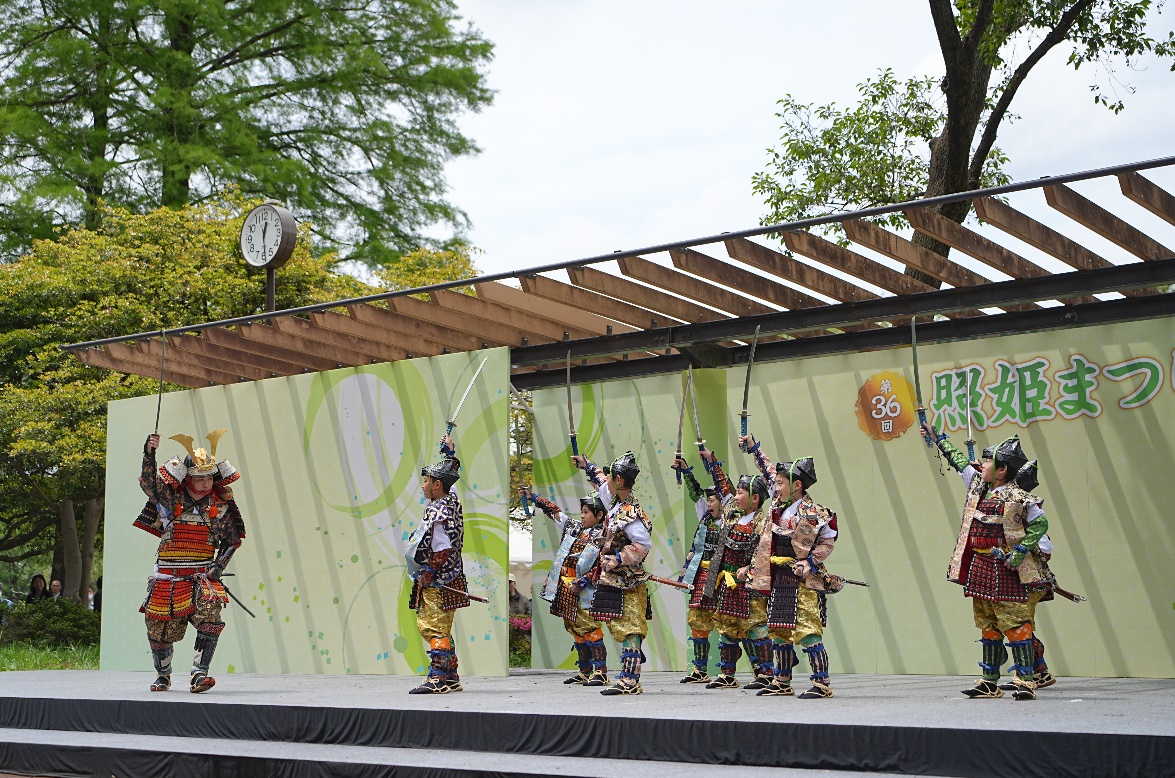 役柄稚児童姫（ちごわらべひめ）若武者（わかむしゃ）説明行列に愛らしさを加える、小さな姫たち。花をかざして踊ります。若さ溢れる凛々しい出で立ちの武者。こぶしを握り、力強く演技します。衣裳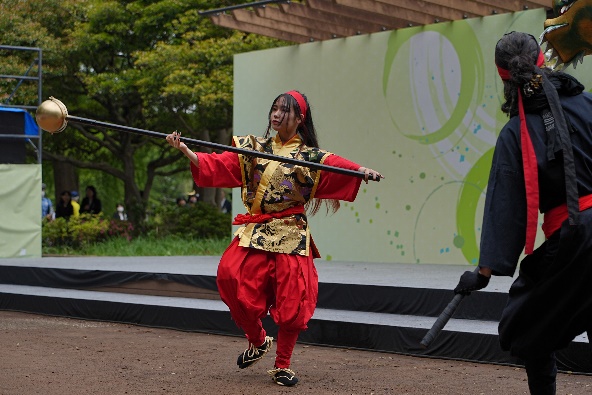 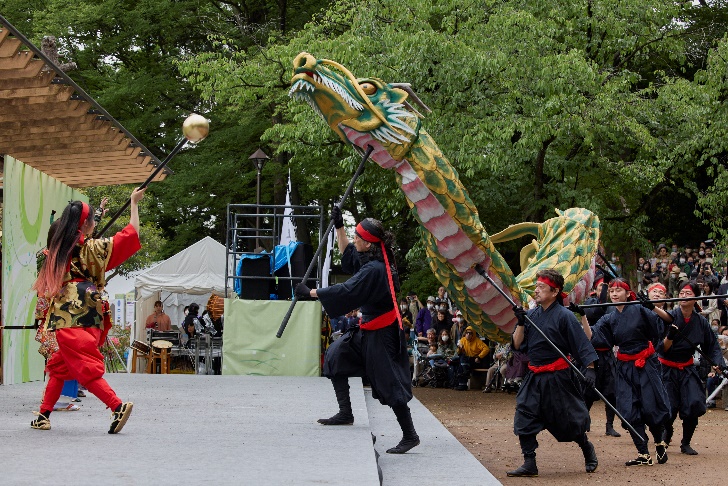 役柄龍玉持ち（りゅうたまもち）龍神（りゅうじん）説明龍神の前に立ち、玉の付いた1m80cmくらいの棒をかざしたり回転させ、演技をします。行列を先導する龍。6名で約6mのジャバラの胴を頭上に上げ、蛇行したりして演技をします。日程・内容日程・内容照　　姫豊島泰経奥　　方照姫姉妹重　　臣重臣奥方巫女舞姫警護武者旗持武者舞楽者女武者花拍子稚児童姫若武者龍玉持ち龍　　神令和６年令和６年照　　姫豊島泰経奥　　方照姫姉妹重　　臣重臣奥方巫女舞姫警護武者旗持武者舞楽者女武者花拍子稚児童姫若武者龍玉持ち龍　　神3月10日（日）説明会○○○○○○○○○○○○○○○○3月23日（土）演技練習〇〇〇〇〇〇〇○――○○○○――3月24日（日）演技練習〇〇〇〇〇〇〇○――○○○○――3月30日（土）演技練習〇〇〇〇〇〇〇○――○○○○――3月31日（日）演技練習〇〇〇〇〇〇〇○○○○○○○○○4月　6日（土）演技練習〇〇〇〇〇〇〇○○○○○○○○○4月　7日（日）演技練習〇〇〇〇〇〇〇○○○○○○○○○4月13日（土）演技練習〇〇〇〇〇〇〇○○○○○○○○○4月14日（日）演技練習〇〇〇〇〇〇〇○○○○○○○○○4月19日（金）演技練習〇〇〇〇〇〇〇○○○○○○○○○4月20日（土）舞台リハ〇〇〇〇〇〇〇○○○○○○○○○4月21日（日）本番〇〇〇〇〇〇〇○○○○○○○○○